NETWORK RAIL AMBASSADOR DESCRIPTION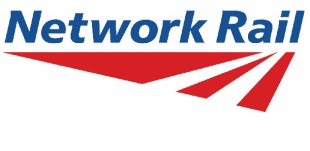 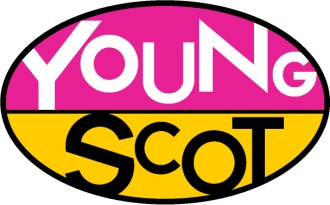 Volunteer Title: 	Network Rail Ambassadors (voluntary position)Volunteer Purpose:	This is an exciting opportunity for young people aged 14-21 to be part of a national panel with the potential to improve the life of every single person in Scotland. The Ambassadors will undertake a 12-month peer education programme. They will be supported to come up with ideas for bringing about future cultural change. There will be opportunities to advise important decision-makers within Network Rail on what should happen to try and inform young people and Scotland.The Ambassadors will:Explore the issues facing young people in relation to safety on the railways.Gather the views of a cross-section of society and stimulate debate on Scotland’s railways.Develop new and innovative ideas and approaches to educate young people on safety on the railways and the new EGIP links.No formal qualifications or work experience are required for this role. Training and learning opportunities to support Ambassadors to deliver the above responsibilities will be provided.Key Responsibilities:You will be one of a team of 30 Rail Ambassadors throughout Scotland. The team will be supported to contribute to the following:Analysis of existing intelligence relating to the EGIP programme and what influences young people’s behaviour on the railways.Developing, delivering peer education in local Primary and Secondary schools, in the form of information days and assemblies, surveys/questionnaires and group interviews/focus groupsGathering evidence from the general publicResearch and investigation of innovative approaches for bringing about change in young people’s attitude towards safety Developing and promoting national materials for schools.Profiling the work of the Ambassadors on Young Scot’s websites and social networking spaces and Network Rail websites. A national discussion day to present the Ambassadors findingsPERSON SPECIFICATIONGeneralYoung people from a wide range of backgrounds are encouraged to be involved in the Ambassadors programmeAged 14-21 when you begin involvement with the Youth Ambassadors.Able to fulfil a 12-month commitmentBe willing to travel to meetings/events across Scotland – attending two training days (at the beginning and end of the work), one major discussion day. ExperienceNo formal experience is required, but if you have any experience that you think is relevant then please tell us about it in the application form.Skills/Abilities/KnowledgeAble to work well in a team as well as on your ownBe a good communicator, in your own styleA willingness to get to grips with complex informationHave an interest in and want to investigate what young people and adults think are priorities for change in relation to safety within Scotland, particularly relating to young people.Able to take on board the views of others and be sensitive towards the experiences of othersAble to respect other group members and be able to work with others in a way that doesn’t judge or discriminateHave good ideas/develop innovative approachesAble to meet deadlines